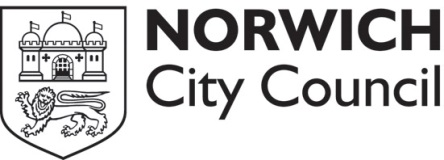 Confidential incident reportYour name:      Your address:      Contact number:      Send your completed form to us: 
Email: licensing@norwich.gov.uk Post: Licensing office, Norwich City Council, St Peters Street, Norwich, NR2 1NHDate TimeDescription of incident